AKMENĖS RAJONO IKIMOKYKLINIŲ UGDYMO ĮSTAIGŲ IR SKYRIŲ VADOVŲ METODINIO RATELIO IŠVYKA Į MAŽEIKIŲ LOPŠELĮ - DARŽELĮ ,,BITUTĖ"Lapkričio 22 d. Akmenės r. ikimokyklinio ugdymo įstaigų ir skyrių vadovai bei Švietimo, kultūros ir sporto skyriaus vyriausioji specialistė Daina Jarušaitienė lankėsi Mažeikių lopšelyje-darželyje „Bitutė“.Vadovai susipažino, kokiais žingsniais ir priemonėmis kaimyninio rajono įstaigoje kuriama įtraukiojo ugdymo kultūra, apžiūrėjo į vaiko poreikių tenkinimą orientuotas aplinkas – grupes, baseiną, pojūčių lavinimo, druskų kambarius. Patobulino žinias apie įtraukiojo ugdymo organizavimą bei struktūruoto ugdymo taikymą. 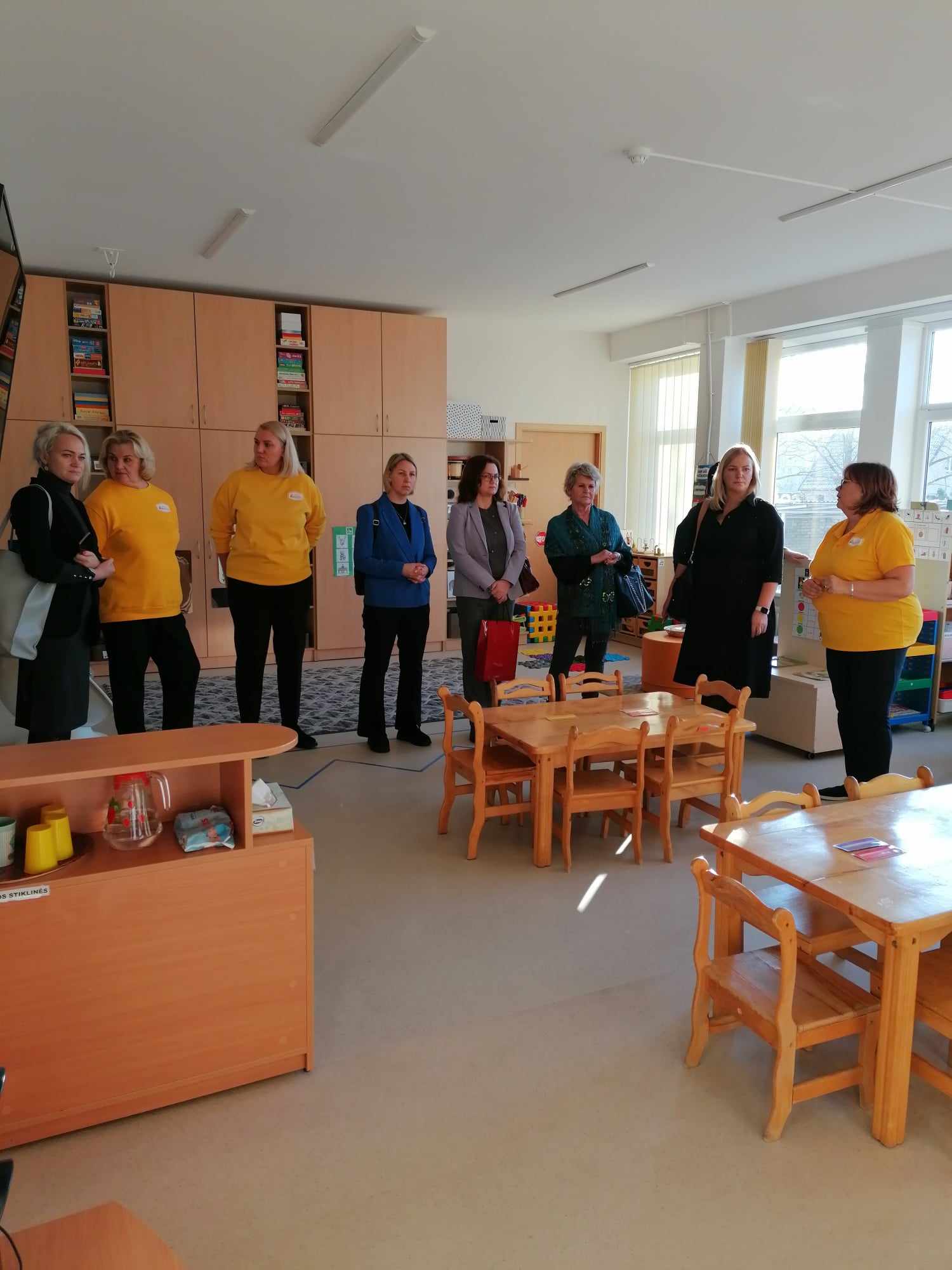 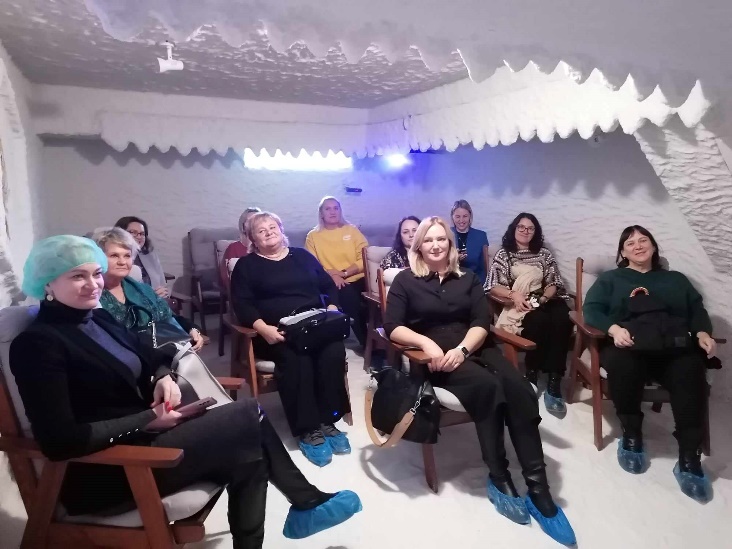 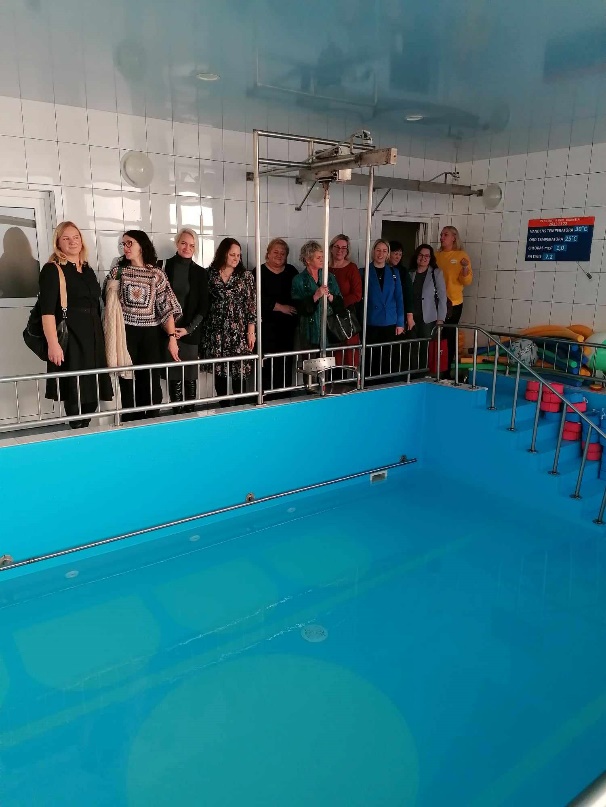 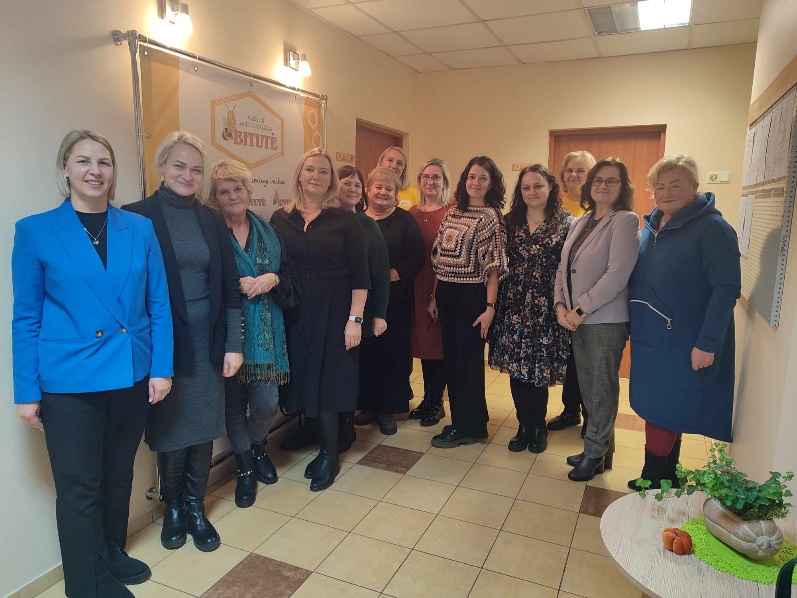 